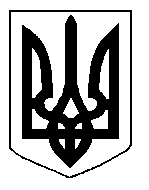 БІЛОЦЕРКІВСЬКА МІСЬКА РАДА	КИЇВСЬКОЇ ОБЛАСТІ	Р І Ш Е Н Н Я
від  29 серпня 2019 року                                                                        № 4278-75-VIIПро затвердження технічної документації із землеустрою щодо встановлення (відновлення) меж трьох земельних ділянок в натурі  (на місцевості) та передачу земельних діляноккомунальної власності в оренду ПРИВАТНОМУ АКЦІОНЕРНОМУ ТОВАРИСТВУ «БІЛОЦЕРКІВСЬКА ТЕПЛОЕЛЕКТРОЦЕНТРАЛЬ»Розглянувши звернення постійної комісії з питань земельних відносин та земельного кадастру, планування території, будівництва, архітектури, охорони пам’яток, історичного середовища та благоустрою до міського голови від 11.06.2019 року №250/2-17, протокол постійної комісії з питань  земельних відносин та земельного кадастру, планування території, будівництва, архітектури, охорони пам’яток, історичного середовища та благоустрою від 11.06.2019 року №181, заяви ПРИВАТНОГО АКЦІОНЕРНОГО  ТОВАРИСТВА «БІЛОЦЕРКІВСЬКА ТЕПЛОЕЛЕКТРОЦЕНТРАЛЬ» від 05 червня 2019 року №3192, №3193, №3194,  технічну документацію із землеустрою щодо встановлення (відновлення) меж трьох земельних ділянок в натурі (на місцевості), відповідно до ст.ст. 12, 79-1, 93, 122, 123, 125, 126, ч. 14 ст. 186  Земельного кодексу України, ч. 5 ст. 16 Закону України «Про Державний земельний кадастр»,  Закону України «Про оренду землі», ч.3 ст. 24 Закону України «Про регулювання містобудівної діяльності»,  п. 34 ч. 1 ст. 26 Закону України «Про місцеве самоврядування в Україні», ст. 55 Закону України «Про землеустрій», Інструкції про встановлення (відновлення) меж земельних ділянок в натурі (на місцевості) та їх закріплення межовими знаками затвердженої Наказом Державного комітету України із земельних ресурсів від 18 травня 2010 року за №376, рішення Білоцерківської міської ради від 03 листопада 2016 року №319-18-VІІ «Про затвердження Генерального плану міста Біла Церква», рішення Білоцерківської міської ради від 23 лютого 2017 року №478-26-VІІ «Про забезпечення ефективного управління землями в адміністративних межах м.Біла Церква» міська рада вирішила:1.Затвердити технічну документацію із землеустрою щодо встановлення (відновлення) меж трьох земельних ділянок в натурі (на місцевості) ПРИВАТНОМУ АКЦІОНЕРНОМУ ТОВАРИСТВУ «БІЛОЦЕРКІВСЬКА ТЕПЛОЕЛЕКТРОЦЕНТРАЛЬ»  з цільовим призначенням 11.02. Для розміщення та експлуатації основних, підсобних і допоміжних будівель та споруд підприємств переробної, машинобудівної та іншої промисловості за адресою: вулиця Івана Кожедуба, 361, площею 0,6069 га  (з них: під будівлями та спорудами промислових підприємств  – 0,6069  га), площею 0,9213 га (з них: під будівлями та спорудами промислових підприємств   – 0,9213  га), площею 0,0999 га (з них: під будівлями та спорудами промислових підприємств  – 0,0999  га) що додається.2.Передати земельну ділянку комунальної власності в оренду ПРИВАТНОМУ АКЦІОНЕРНОМУ ТОВАРИСТВУ «БІЛОЦЕРКІВСЬКА ТЕПЛОЕЛЕКТРОЦЕНТРАЛЬ»  з цільовим призначенням 11.02. Для розміщення та експлуатації основних, підсобних і допоміжних будівель та споруд підприємств переробної, машинобудівної та іншої промисловості (вид використання – для розміщення, експлуатації та обслуговування незавершених будівництвом будівель та споруд теплоелектроцентралі) за адресою: вулиця Івана Кожедуба, 361, площею 0,0999 га (з них: під будівлями та спорудами промислових підприємств  – 0,0999  га), строком на 5 (п’ять) років, за рахунок земель населеного пункту м. Біла Церква. Кадастровий номер: 3210300000:08:003:0042. 3.Передати земельну ділянку комунальної власності в оренду ПРИВАТНОМУ АКЦІОНЕРНОМУ ТОВАРИСТВУ «БІЛОЦЕРКІВСЬКА ТЕПЛОЕЛЕКТРОЦЕНТРАЛЬ»  з цільовим призначенням 11.02. Для розміщення та експлуатації основних, підсобних і допоміжних будівель та споруд підприємств переробної, машинобудівної та іншої промисловості (вид використання – для розміщення, експлуатації та обслуговування незавершених будівництвом будівель та споруд теплоелектроцентралі) за адресою: вулиця Івана Кожедуба, 361, площею 0,9213 га (з них: під будівлями та спорудами промислових підприємств  – 0,9213  га), строком на 5 (п’ять) років, за рахунок земель населеного пункту м. Біла Церква. Кадастровий номер: 3210300000:08:003:0040. 4.Передати земельну ділянку комунальної власності в оренду ПРИВАТНОМУ АКЦІОНЕРНОМУ ТОВАРИСТВУ «БІЛОЦЕРКІВСЬКА ТЕПЛОЕЛЕКТРОЦЕНТРАЛЬ»  з цільовим призначенням 11.02. Для розміщення та експлуатації основних, підсобних і допоміжних будівель та споруд підприємств переробної, машинобудівної та іншої промисловості (вид використання – для розміщення, експлуатації та обслуговування незавершених будівництвом будівель та споруд теплоелектроцентралі) за адресою: вулиця Івана Кожедуба, 361, площею 0,6069 га (з них: під будівлями та спорудами промислових підприємств  – 0,6069  га), строком на 5 (п’ять) років, за рахунок земель населеного пункту м. Біла Церква. Кадастровий номер: 3210300000:08:003:0041. 5.Особі, зазначеній в цьому рішенні, укласти та зареєструвати у встановленому порядку договори оренди землі.6.Контроль за виконанням цього рішення покласти на постійну комісію з питань  земельних відносин та земельного кадастру, планування території, будівництва, архітектури, охорони пам’яток, історичного середовища та благоустрою.Міський голова	                                                                                          Г. Дикий